ORDENANZA IX – Nº 541ANEXO ÚNICO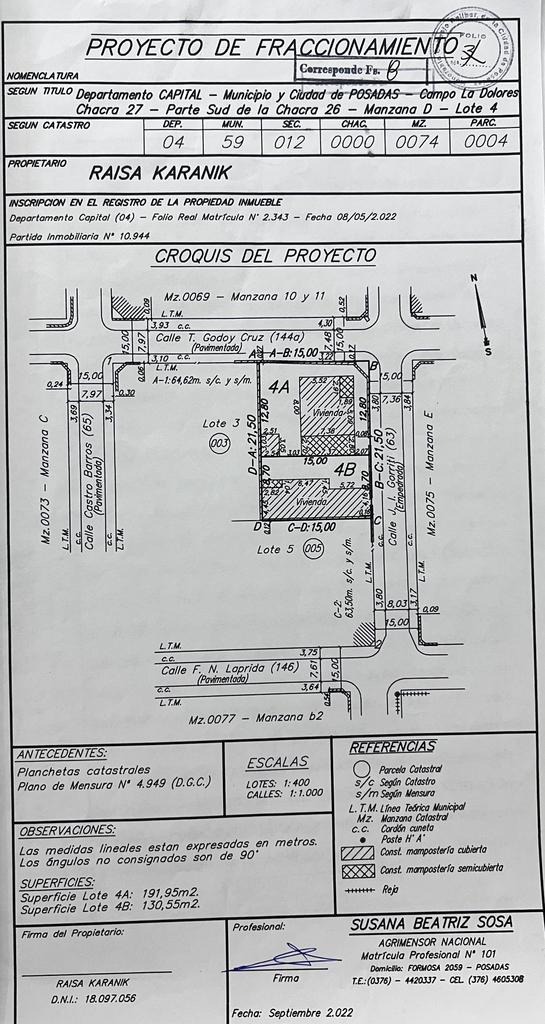 